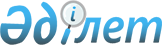 О Плане мероприятий на 2004-2006 годы по реализации Концепции экологической безопасности Республики Казахстан на 2004-2015 годы
					
			Утративший силу
			
			
		
					Постановление Правительства Республики Казахстан от 3 февраля 2004 года N 131. Утратило силу постановлением Правительства Республики Казахстан от 19 апреля 2007 года N 316

       Сноска. Постановление Правительства РК от 3 февраля 2004 года N 131 утратило силу постановлением Правительства РК от 19 апреля 2007 года N  316 .              В целях реализации  Указа  Президента Республики Казахстан от 3 декабря 2003 года N 1241 "О Концепции экологической безопасности Республики Казахстан на 2004-2015 годы" Правительство Республики Казахстан постановляет: 

      1. Утвердить прилагаемый План мероприятий на 2004-2006 годы по реализации Концепции экологической безопасности Республики Казахстан на 2004-2015 годы (далее - План). 

      2. Центральным и местным исполнительным органам: 

      1) обеспечить надлежащее и своевременное исполнение мероприятий, определенных Планом; 

      2) два раза в год, к 20 января и 20 июля, представлять Министерству охраны окружающей среды Республики Казахстан информацию о ходе выполнения мероприятий Плана. 

      3. Министерству охраны окружающей среды Республики Казахстан два раза в год, к 10 февраля и 10 августа, представлять Правительству Республики Казахстан сводную информацию о ходе выполнения мероприятий Плана. 

      4. Контроль за исполнением настоящего постановления возложить на Заместителя Премьер-Министра Республики Казахстан - Министра экономики и бюджетного планирования Республики Казахстан Масимова К.К.  <*> 

      Сноска. В пункт 4 внесены изменения постановлением Правительства РК от 22 мая 2006 года N  436 . 

      5. Настоящее постановление вступает в силу со дня подписания.        Премьер-Министр 

      Республики Казахстан Утвержден          

постановлением Правительства 

Республики Казахстан     

от 3 февраля 2004 года N 131 

                  План мероприятий на 2004-2006 годы 

        по реализации Концепции экологической безопасности 

              Республики Казахстан на 2004-2015 годы  <*>       Сноска. План с изменениями, внесенными постановлениями Правительства РК от 23 мая 2005 г.  N 492 ; от 22 мая 2006 года N  436 ; от 20 января 2007 года  N 41 . ------------------------------------------------------------------- 

N  !     Наименование      !    Форма     !Ответствен-!    Срок 

п/п!     мероприятия       !  завершения  !ные за ис- ! исполнения 

   !                       !              !полнение   ! 

------------------------------------------------------------------- 

 1 !           2           !       3      !     4     !      5 

------------------------------------------------------------------- 

                       Экологизация экономики 

------------------------------------------------------------------- 

1   Разработка Программы    Проект поста-  МООС        IY квартал 

    охраны окружающей       новления Пра-              2004 года 

    среды на 2005-2007      вительства 

    годы                    Республики 

                            Казахстан 2   Внедрение экологических Информация     МООС        IY квартал, 

    условий и требований    Правительству              ежегодно 

    для разрабатываемых     Республики 

    государственных, регио- Казахстан 

    нальных и отраслевых 

    программ с учетом 

    экосистемного принципа 3   Разработка экономичес-  Предложения    МООС        II квартал 

    ких механизмов стимули- Правительству              2005 года 

    рования снижения заг-   Республики 

    рязнения окружающей     Казахстан 

    среды 4   Проведение институцио-  Информация     МООС, МСХ,  II квартал 

    нальных реформ государ- Правительству  МЭМР        2005 года 

    ственных органов конт-  Республики 

    роля в сфере охраны     Казахстан 

    окружающей среды и 

    природопользования 5   Оптимизация разреши-    Проект         МООС        IY квартал 

    тельной системы в       нормативного               2004 года 

    области охраны окружаю- правового 

    щей среды               акта 6   Принятие мер по созда-  Проект         МООС, МСХ,  IY квартал 

    нию единой государст-   нормативного   МЭМР, АЗР   2005 года 

    венной системы экологи- правового 

    ческого мониторинга     акта 

    окружающей среды и при- 

    родных ресурсов на 

    основе геоинформацион- 

    ных систем 7   Создание центра эколо-  Проект         МООС        III квартал 

    гической информации     нормативного               2004 года 

    для сбора, систематиза- правового 

    ции, хранения и распро- акта 

    странения экологической 

    информации 8   Разработка научно-обос- Информация     МООС        IY квартал 

    нованной системы инди-  Правительству              2004 года 

    каторов и показателей в Республики 

    области охраны окружаю- Казахстан 

    щей среды 9   Внедрение системы инди- Проект         МООС, АС    IY квартал 

    каторов и показателей в нормативного               2005 года 

    области охраны окружаю- правового 

    щей среды в практику    акта 

    индикативного социаль- 

    но-экономического пла- 

    нирования и государст- 

    венную статистику 

------------------------------------------------------------------- 

                   Экологизация законодательства 

------------------------------------------------------------------- 

10  Проведение анализа,     Предложения    МООС        IY квартал 

    систематизации законо-  Правительству              2005 года 

    дательства и разработка Республики 

    нормативных правовых    Казахстан 

    актов в сфере охраны 

    окружающей среды 

------------------------------------------------------------------- 

                       Экологизация общества 

------------------------------------------------------------------- 

11  Обеспечение формирова-  Проект         МОН, МООС   IY квартал 

    ния системы непрерыв-   нормативного               2006 года 

    ного экологического     правового 

    образования, а также    акта 

    подготовка специалис- 

    тов, переподготовка и 

    повышение квалификации 

    кадров в области охра- 

    ны окружающей среды и 

    природопользования 12  Проведение изучения     Информация     МООС, МОН,  IY квартал 

    проблем сохранения      Правительству  МСХ         2005 года 

    биологического разно-   Республики 

    образия, научных основ  Казахстан 

    биобезопасности 13  Проведение научных      Отчет          МООС, МОН   IY квартал 

    исследований по проб-   Правительству              2005 года 

    лемам глобального и     Республики 

    регионального измене-   Казахстан 

    ния климата 14  Разработка научных      Отчет          МОН, МООС   IY квартал 

    основ определения       Правительству              2005 года 

    экологических рисков    Республики 

                            Казахстан 15  Проведение научно-      Информация     МООС, МОН,  IY квартал 

    исследовательских       Правительству  МИТ, МЭМР   2005 года 

    работ по разработке     Республики 

    средств и методов       Казахстан 

    предупреждения и лик- 

    видации загрязнений, 

    реабилитации окружаю- 

    щей среды и утилизации 

    опасных отходов 16  Организация проведения  Отчет          МООС, МЗ    IY квартал 

    медицинских исследова-  Правительству              2005 года 

    ний по изучению связи   Республики 

    между здоровьем населе- Казахстан 

    ния и качеством окру- 

    жающей среды 17  Обеспечение координации Информация     МООС, МОН   IY квартал 

    научных исследований в  Правительству              2005 года 

    области охраны окружаю- Республики 

    щей среды               Казахстан 18  Создание экологических  Информация     МООС        IY квартал, 

    сайтов в казахстанской  Правительству              ежегодно 

    части Интернета         Республики 

                            Казахстан 19  Пропаганда здорового    Информация     МИ, МК,     IY квартал, 

    образа жизни в гармонии Правительству  МООС        ежегодно 

    с природой              Республики 

                            Казахстан 

------------------------------------------------------------------- 

             Расширение международного сотрудничества 

------------------------------------------------------------------- 

20  Проведение анализа вы-  Информация     МООС        IY квартал, 

    полнения международных  Правительству              ежегодно 

    природоохранных догово- Республики 

    ров и соглашений (кон-  Казахстан 

    венций), участником 

    которых является Рес- 

    публика Казахстан, и 

    обеспечение практичес- 

    кой их реализации 

------------------------------------------------------------------- 

                Глобальные экологические проблемы 

------------------------------------------------------------------- 

21  Проведение исследования Отчет          МООС, МЭБП  IY квартал 

    по вопросам влияния на  Правительству              2004 года 

    экономику Казахстана    Республики 

    количественных обяза-   Казахстан 

    тельств по сокращению 

    выбросов парниковых 

    газов 22  Проведение ежегодной    Информация     МООС        IY квартал, 

    инвентаризации выбросов Правительству              ежегодно 

    парниковых газов в Рес- Республики 

    публике Казахстан       казахстан 23  Проведение научных      Информация     МООС, МОН   IY квартал, 

    исследований по изуче-  Правительству              ежегодно 

    нию состояния озонового Республики 

    слоя над Казахстаном    Казахстан 24  Организация и проведе-  Информация     МООС, МСХ   IY квартал, 

    ние ежегодной инвента-  Правительству              ежегодно 

    ризации озоноразрушаю-  Республики 

    щих веществ в Казах-    Казахстан 

    стане 25  Проведение оценки сос-  Информация     МСХ, МООС   IY квартал, 

    тояния объектов биораз- Правительству              ежегодно 

    нообразия и их инвента- Республики 

    ризация                 Казахстан 26  Проведение работы по    Информация     МООС, МСХ   IY квартал, 

    включению особо охра-   Правительству              ежегодно 

    няемых природных терри- Республики 

    торий страны в список   Казахстан 

    Всемирного природного 

    наследия ЮНЕСКО 27  Проведение мероприятий  Проект         МСХ, МООС,  IY квартал 

    по участию Казахстана   нормативного   МИД         2006 года 

    в Картахенском прото-   правового 

    коле по биобезопасности акта 

    Конвенции ООН по био- 

    разнообразию 28  Разработка и утвержде-  Проект         МООС, МСХ,  IY квартал 

    ние программы по борьбе постановления  АЗР         2004 года 

    с опустыниванием в Рес- Правительства 

    публике Казахстан       Республики 

                            Казахстан 

------------------------------------------------------------------- 

               Национальные экологические проблемы 

------------------------------------------------------------------- 

29  Выработка предложений   Информация     МЭБП,       III квартал 

    по комплексному решению Правительству  МТСЗН,      2005 года 

    проблем бывшего Семипа- Республики     МООС, МЭМР, 

    латинского испытатель-  Казахстан      МСХ, МЗ, 

    ного ядерного полигона                 МОН 

    и Приаралья 30  Подготовка к ратифика-  Проект Закона  МООС, МИД   IY квартал 

    ции Рамочной конвенции  Республики                 2005 года 

    по защите окружающей    Казахстан 

    морской среды Каспийс- 

    кого моря 31   (Исключена - от 22 мая 2006 года N  436 ) 32  Проведение комплекса    Информация     МСХ, МООС   IY квартал, 

    научно-прикладных       Правительству              ежегодно 

    исследований по выра-   Республики 

    ботке нормативов пре-   Казахстан 

    дельно допустимых вред- 

    ных воздействий и целе- 

    вых показателей состоя- 

    ния вод 33   (Исключена - от 20 января 2007 года  N 41 ) 34  Разработка и внедрение  Проект         МЭМР, МООС, IY квартал 

    правовых, экономических нормативного   МЭБП, МЮ    2005 года 

    и иных механизмов,      правового 

    исключающих возникнове- акта 

    ние новых загрязнений 35  Проработка вопроса      Информация     МСХ, МИД    I квартал 

    продвижения инициатив   Правительству              2005 года 

    Казахстана по присоеди- Республики 

    нению государств Цент-  Казахстан 

    ральной Азии к Хельсин- 

    ской конвенции по ох- 

    ране и использованию 

    трансграничных водото- 

    ков и международных 

    озер 36  Создание системы мони-  Проект         МООС, МТК   IY квартал 

    торинга экологического  нормативного               2005 года 

    состояния территорий    правового 

    военно-космических и    акта 

    испытательных полигонов 

------------------------------------------------------------------- 

                 Локальные экологические проблемы 

------------------------------------------------------------------- 

37  Проведение работы по    Информация     МЭМР, МООС, IY квартал 

    инвентаризации радиоак- Правительству  МЗ          2004 года 

    тивных источников заг-  Республики 

    рязнения                Казахстан 38  Разработка мер по       Проект         АЧС, МИТ,   III квартал 

    своевременному информи- нормативного   МЗ, МООС,   2005 года 

    рованию населения об    правового      акимы 

    опасности повышенного   акта           областей, 

    радиационного облучения                гг. Астаны 

                                           и Алматы 39  Рассмотрение вопроса о  Предложения    МЭМР, МИТ,  IY квартал 

    целесообразности созда- Правительству  МООС        2004 года 

    ния специализированной  Республики 

    организации по перера-  Казахстан 

    ботке и захоронению 

    радиоактивных отходов 40  Проведение эпидемиоло-  Информация     МЗ, МООС    постоянно 

    гического мониторинга   Правительству 

    объектов окружающей     Республики 

    среды на территории     Казахстан 

    острова Возрождения в 

    Аральском море 41  Проведение оценки       Информация     МЗ, МООС    IY квартал 

    территории острова      Правительству              2005 года 

    Возрождения в Аральском Республики 

    море с точки зрения     Казахстан 

    возможности длительного 

    сохранения возбудителей 

    инфекционных болезней 42  Разработка и внедрение  Проект         МООС, МЭМР, IY квартал 

    нормативных документов, нормативного   МИТ         2005 года 

    направленных на органи- правового 

    зацию системы учета и   акта 

    контроля за управлением 

    отходами 43  Создание системы мони-  Проект         МЭМР, АЧС,  III квартал 

    торинга опасных геоло-  нормативного   МООС        2005 года 

    гических процессов на   правового 

    территориях разработки  акта 

    месторождений углеводо- 

    родов 44  Внесение предложений по Предложения    МСХ, АЧС,   IY квартал 

    созданию специализиро-  Правительству  МТК         2005 года 

    ванного отряда легкомо- Республики 

    торной авиации для      Казахстан 

    своевременного обнару- 

    жения и тушения лесных 

    пожаров 

------------------------------------------------------------------- 
					© 2012. РГП на ПХВ «Институт законодательства и правовой информации Республики Казахстан» Министерства юстиции Республики Казахстан
				